Zāles pļaušanas pakalpojuma piedāvājumsPiedāvājam zāles pļaušanas pakalpojumus Jūsu pagalmā:privātmāju un kopīpašumu pagalmos;komerciālās teritorijās.Piedāvājam zāles pļaušanu ar profesionālu tehniku:pļaujmašīna ar zāles smalcinātāju;minitraktors ar zāles smalcinātāju;trimmeri;traktortehniku.Zāles pļaušanas cena* ir 0.04 Eur/m2 bez PVN.*Norādītā cena ir spēkā Grobiņas pilsētas teritorijā. Ārpus norādītās teritorijas papildus tiek piemēroti ceļa izdevumi vai transportēšanas izmaksas par nobrauktajiem km.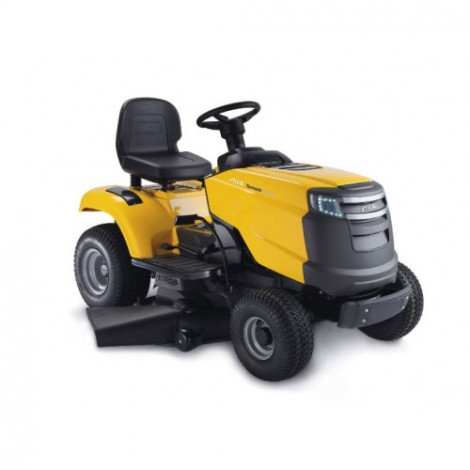 